Consumer Club was started in Andhra vidhyalaya Degree & PG College on September 10th 2019 during the year 2019-20, with the aim to bring awareness among the rural folk the rights of the consumer and the protecting machinery available for the unorganized consumerism.RIGHTS OF CONSUMERRight to EducationRight to SafetyRight to InformRight to ChooseRight to be HeardRight to Seek ReddressalRight to Basic NeedsRight to Health EnvironmentOBJECTIVES OF CITIZEN CONSUMER CLUB:Our vision of markets in India, where consumers are careful and vigilant while manufacturers are responsible and ethical, guides us. The objectives of our mission would be: a) Bring awareness and realization about duties and responsibilities as Citizens of India.b) Spread awareness about the rights and responsibilities of Citizens and Consumers as provided in the Constitution of India, Consumer Protection Act, 1986 and other Indian Laws.c)  To enable children, students and self help groups to work together as a team with local communities and develop in to caring, responsible and honest citizens.d) Mobilize and instill right-consciousness, confidence to question violations of citizen and consumer rights and fight for justice.e) Impart knowledge about real life situations and to enable to development of skills to handle citizen and consumer issues.f)  Instill concern for environment around us as citizens and consumers and sustainable consumption habits.MISSION & VISION of the consumer clubTo spread awareness on consumer rights amongst all consumer segments especially among college students.VISIONTo enable students understand fundamental rights of a citizen and make them realize and learn the fundamental duties of a good citizen.To inject knowledge and skills relating to consumer rights among students and to impart knowledge on product standards, product quality and about markets.To make them aware of laws enacted for protection and welfare of consumers and enforcement authorities concerned. ACTIVITIES
The consumers club conducts different programmes on bringing awareness about the consumerism among the students and the people and consumers day is celebrated every year besides organizing the training programme on consumer rights and consumerismCONSUMERS CLUB COMMITTEE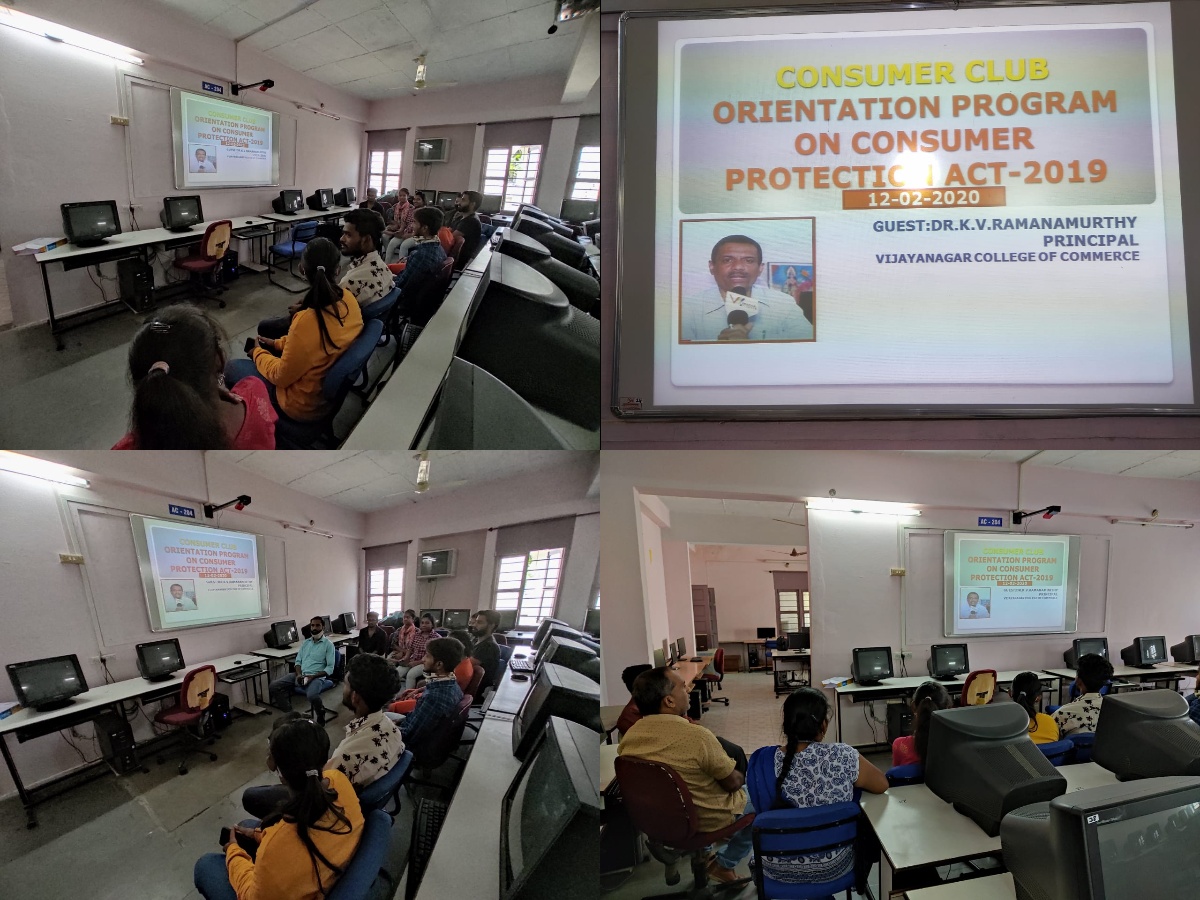 S. NoName & Designation of the Staff MemberName of the Committee/ Duty Assigned1Sri M RameshLecturer in CommerceConvener2Ms MeghanaLecturer in CommerceMember3Sri R Naveen kumarLecturer in CommerceMember4Sri B VenkataiahLecturer in CommerceMember5Smt Ritika tiwariLecturer in CommerceMember6Smt G KavithaLecturer in CommerceMember7Sri S Praveen ReddyLecturer in CommerceMember8Akash goud(BA EPP)Student Member9Harsh AgarwalB.Sc MPCsStudent Member10E vinayIII Sem B.AStudent Member11Rekha ShettyB Com Comp APPStudent Member